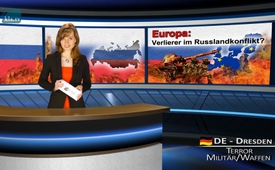 Europa: Verlierer im Russlandkonflikt?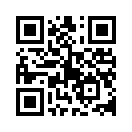 Über Jahrzehnte wurde von den westlichen Medien suggeriert, dass die russische Armee den NATO-Streitkräften technisch wie personell weit unterlegen sei. 
Militärische Ereignisse in der jüngeren Vergangenheit sprechen möglicherweise eine andere Sprache.Über Jahrzehnte wurde von den westlichen Medien suggeriert, dass die russische Armee den NATO-Streitkräften technisch wie personell weit unterlegen sei. 
Militärische Ereignisse in der jüngeren Vergangenheit sprechen möglicherweise eine andere Sprache: 
Am 12. April 2014 näherte sich im Rahmen der Krim-Krise die Besatzung des hochmodernen amerikanischen Zerstörers „USS Donald Cook“ der Halbinselküste im Schwarzen Meer bedrohlich. Dabei mussten sie einen Totalausfall ihres elektronischen Abwehrsystems hinnehmen, ausgelöst durch einen russischen SU-24 Bomber, der sie überflog. Im Ernstfall wäre das US-Kriegsschiff den Russen hilflos ausgeliefert gewesen. 

Ein anderes elektromagnetisches Abwehrsystem wurde von den russischen Streitkräften in Syrien eingesetzt. Unabhängige Medien berichteten über einen 600 km überbrückenden elektromagnetischen „Kuppeldom“. In dieser Zone sei den Streitkräften der USA und ihrer Verbündeten nebst Ausfall von GPS, sämtlicher Radarsysteme und sonstiger elektronischer Systeme keinerlei Funkkommunikation mehr möglich gewesen. Ein militärischer Einsatz von  Flugzeugen, Drohnen oder Marschflugkörpern war somit ausgeschlossen.
Diese beiden Beispiele werfen die Fragen auf, weshalb die europäische NATO dennoch weiterhin die russische Regierung provoziert? 
Und warum sollen die europäischen NATO-Partner unbedingt in einen Krieg mit Russland  hineingezogen werden, bei dem es nur Verlierer geben wird? 

Welches Leid Kriege mit sich bringen, haben wir unserem Dokumentarfilm „Nie wieder Krieg – Die modernen Kriege durchschaut“ zusammengefasst, welchen wir im Anschluss noch einmal ausstrahlen. Bleiben Sie dran und verbreiten Sie unsere Sendungen, damit ein weiterer Krieg verhindert werden kann.von uw./gh.Quellen:http://noch.info/2015/11/nato-eine-riesige-radioelektronische-blase-in-syrien-erlaubt-uns-nicht-zu-fliegen
http://de.sputniknews.com/meinungen/20140421/268324381/Russische-Su-24-legt-amerikanischen-Zerstrer-lahm.html
www.kla.tv/8134Das könnte Sie auch interessieren:---Kla.TV – Die anderen Nachrichten ... frei – unabhängig – unzensiert ...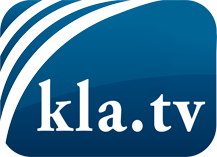 was die Medien nicht verschweigen sollten ...wenig Gehörtes vom Volk, für das Volk ...tägliche News ab 19:45 Uhr auf www.kla.tvDranbleiben lohnt sich!Kostenloses Abonnement mit wöchentlichen News per E-Mail erhalten Sie unter: www.kla.tv/aboSicherheitshinweis:Gegenstimmen werden leider immer weiter zensiert und unterdrückt. Solange wir nicht gemäß den Interessen und Ideologien der Systempresse berichten, müssen wir jederzeit damit rechnen, dass Vorwände gesucht werden, um Kla.TV zu sperren oder zu schaden.Vernetzen Sie sich darum heute noch internetunabhängig!
Klicken Sie hier: www.kla.tv/vernetzungLizenz:    Creative Commons-Lizenz mit Namensnennung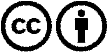 Verbreitung und Wiederaufbereitung ist mit Namensnennung erwünscht! Das Material darf jedoch nicht aus dem Kontext gerissen präsentiert werden. Mit öffentlichen Geldern (GEZ, Serafe, GIS, ...) finanzierte Institutionen ist die Verwendung ohne Rückfrage untersagt. Verstöße können strafrechtlich verfolgt werden.